НАЦИОНАЛЬНЫЙ БАНК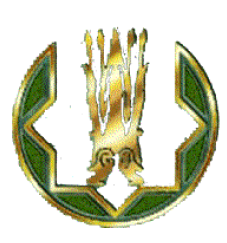 РЕСПУБЛИКИ КАЗАХСТАНП Р Е С С - Р Е Л И З № 438 февраля 2013 года6 февраля 2013 года    О ситуации на финансовом рынкеИнфляция По официальным данным Агентства Республики Казахстан по статистике в январе 2013 года инфляция сложилась на уровне 0,9% (в январе 2012 года – 0,3%). Цены на продовольственные товары выросли на 0,5% (на 0,5%), на непродовольственные товары – на 0,2% (на 0,3%), на платные услуги – на 2,2% (на 0,1%).На рынке продовольственных товаров в январе 2013 года в наибольшей степени подорожали фрукты и овощи на 2,6%, в том числе капуста белокочанная – на 4,9%, морковь – на 4,3%, свекла – на 4,2%. Макаронные и табачные изделия подорожали на 0,8%, мука – на 0,5%. Вместе с тем, цены на крупы снизились на 0,6%, сахар – на 0,2%.В группе непродовольственных товаров цены на медикаменты повысились – на 0,4%, предметы домашнего обихода – на 0,3%, одежду и обувь – на 0,2%. Дизельное топливо подешевело на 0,2%, бензин – на 0,1%. В группе платных услуг оплата за услуги жилищно-коммунальной сферы выросла на 2,7%. При этом тарифы за холодную воду выросли на 11,7%, электроэнергию – на 5,0%, центральное отопление – на 2,5%, канализацию и за горячую воду – по 2,3%. За прошедший месяц поднялись цены на правовые услуги на 7,2%, услуги транспорта – на 3,2% (железнодорожного транспорта – на 10,0%), амбулаторные услуги – на 1,1%.График 1Инфляция и ее составляющие за январь 2012 и 2013 гг.В январе 2013 года инфляция в годовом выражении составила 6,6% (в декабре 2012 года – 6,0%). Продовольственные товары стали дороже на 5,3% (на 5,3%), непродовольственные товары – на 3,4% (на 3,5%), платные услуги – на 11,6% (на 9,3%).Платежный баланс за 2012 год (предварительные итоги)Профицит счета текущих операций по итогам 2012 года составил 8,8 млрд. долл. США, снизившись на 35,5% по сравнению с 2011 годом.  Профицит торгового баланса снизился на 5,8% и составил 45,2 млрд. долл. (47,9 млрд. долл. США в 2011 году). Нетто-отток ресурсов по операциям с доходами (включая оплату труда и баланс инвестиционных доходов) сложился на уровне 2011 года и составил 27,6 млрд. долл. США.По другим составляющим текущего счета отрицательные дисбалансы услуг и трансфертов составили 7,7 млрд. долл. США и 1,1 млрд. долл. США, соответственно.Отрицательный баланс счета операций с капиталом и финансами (включая ошибки и пропуски) составил 11,5 млрд. долл. США.По прямым инвестициям за рубеж нетто-отток составил 1,4 млрд. долл. США. Чистое поступление иностранных прямых инвестиций (ИПИ) в Казахстан сложилось в размере 14,1 млрд. долл. США по сравнению с 13,7 млрд. долл. США в 2011 году. В результате положительный баланс по операциям прямого инвестирования сложился в 2012 году в размере 12,7 млрд. долл. США по сравнению с 9,1 млрд. долл. США в 2011 году.Нетто-отток по портфельным инвестициям в размере 16,7 млрд. долл. США в основном обеспечен приростом иностранных активов Национального фонда на 13,7 млрд. долл. США, а также снижением на 2,4 млрд. долл. США долговых обязательств казахстанских банков.Международные резервы и денежные агрегаты В январе 2013 года валовые международные резервы Национального Банка снизились на 4,7% до 27,0 млрд. долл. США, чистые международные резервы Национального Банка – на 4,8% и составили 26,4 млрд. долл. США. В результате чистые валютные запасы (СКВ) за январь 2013 года снизились на 6,8%. Активы в золоте выросли на 2,2% в результате проведенных операций и роста его цены на мировых рынках. За январь 2013 года международные резервы страны в целом, включая активы Национального фонда в иностранной валюте (по предварительным данным 58,5 млрд. долл. США), уменьшились на 0,7% до 85,4 млрд. долл. США. За январь 2013 года денежная база сжалась на 5,0% и составила 2746,2 млрд. тенге. Узкая денежная база, т.е. денежная база без учета срочных депозитов банков второго уровня в Национальном Банке, сжалась на 5,7% до 2669,5 млрд. тенге.За декабрь 2012 года денежная масса увеличилась на 0,5% до 10522,5 млрд. тенге (с начала года – рост на 7,9%). Объем наличных денег в обращении вырос на 10,7% до 1528,0 млрд. тенге (с начала года – рост на 11,9%), депозиты в банковской системе уменьшились на 1,0% до 8994,5 млрд. тенге (с начала года – рост на 7,2%). Увеличение темпов роста наличных денег в обращении по сравнению с сокращением объема депозитов обусловили снижение доли депозитов в структуре денежной массы с 86,8% в ноябре 2012 года до 85,5% в декабре 2012 года.Денежный мультипликатор уменьшился с 3,90 в ноябре 2012 года до 3,64 по итогам декабря 2012 года вследствие опережающих темпов расширения денежной базы по сравнению с темпами роста денежной массы, зафиксированными в декабре 2012 года.Валютный рынок В январе 2013 года курс тенге к доллару США изменялся в диапазоне 150,37–150,93 тенге за 1 доллар США. На конец месяца биржевой курс тенге составил 150,81 тенге за доллар США.В январе 2013 года объем биржевых операций на Казахстанской Фондовой Бирже с учетом сделок на дополнительных торгах уменьшился по сравнению с декабрем 2012 года на 22,4% и составил 3,3 млрд. долл. США. На внебиржевом валютном рынке объем операций снизился на 52,9% и составил 1,6 млрд. долл. США.В целом объем операций на внутреннем валютном рынке снизился на 36,1% и составил 5,0 млрд. долл. США. Рынок государственных ценных бумагВ январе 2013 года состоялось 6 аукционов по размещению государственных ценных бумаг Министерства финансов. На них были размещены 12-месячные МЕККАМ (9,7 млрд. тенге), 3-летние МЕОКАМ (4,7 млрд. тенге), 5-летние МЕОКАМ (18 млрд. тенге), 10-летние МЕУКАМ (3,4 млрд. тенге), 15-летние МЕУКАМ (14,7 млрд. тенге), 12-летние МЕУЖКАМ (5,3 млрд. тенге).Эффективная доходность по размещенным ценным бумагам составила: по 12 месячным МЕККАМ – 3,00%,  3-летним МЕОКАМ – 3,23%,  5-летним МЕОКАМ – 5,58%, по 10-летним МЕУКАМ – 6,00%, по 15-летним МЕУКАМ – 6,60%, по 12-летним МЕУЖКАМ – 0,01% над уровнем инфляцииОбъем ценных бумаг Министерства финансов в обращении на конец января 2013 года составил 2947,4 млрд. тенге, увеличившись по сравнению с предыдущим месяцем на 1,5%.Краткосрочные ноты Национального Банка Казахстана. Объем эмиссии нот Национального Банка за январь 2013 года по сравнению с декабрем 2012 года сократился в 4,2 раза и составил 11,5 млрд. тенге. При этом состоялось 2 аукциона по размещению 3-месячных нот (5,0 млрд. тенге и 6,5 млрд. тенге).Эффективная доходность по размещенным нотам составила 1,05%Объем нот в обращении на конец января 2013 года по сравнению с декабрем 2012 года сократился на 19,1% и составил 150,7 млрд. тенге.Межбанковский денежный рынок В декабре 2012 года общий объем размещенных межбанковских депозитов по сравнению с ноябрем 2012 года увеличился на 23,2%, составив в эквиваленте 1627,1 млрд. тенге.Объем размещенных межбанковских тенговых депозитов уменьшился на 53,5% и составил 122,1 млрд. тенге (7,5% от общего объема размещенных депозитов). При этом средневзвешенная ставка вознаграждения по размещенным межбанковским тенговым депозитам в декабре 2012 года выросла с 0,74% до 1,23%.Объем привлеченных Национальным Банком депозитов от банков в декабре 2012 года по сравнению с ноябрем 2012 года уменьшился на 56,6% до 107,6 млрд. тенге.В декабре 2012 года объем размещенных долларовых депозитов по сравнению с ноябрем 2012 года увеличился на 44,4% и составил 9,6 млрд. долл. США (89,2% от общего объема размещенных депозитов). Средневзвешенная ставка вознаграждения по размещенным долларовым депозитам в декабре 2012 года снизилась с 0,18% до 0,13%.Объемы размещения депозитов в евро и рублях незначительны – 0,3 и 3,0% от общего объема размещенных депозитов соответственно.Доля межбанковских депозитов в иностранной валюте увеличилась за декабрь 2012 года с 80,1% до 92,5% от общего объема размещенных депозитов. Доля депозитов, размещенных в банках-нерезидентах в иностранной валюте, увеличилась с 77,8% до 92,1% от общего объема размещенных межбанковских депозитов.Депозитный рынок Общий объем депозитов резидентов в депозитных организациях за декабрь 2012 года понизился на 1,0% до 8994,5 млрд. тенге (рост за 2012 год на 7,2%). Депозиты юридических лиц понизились за месяц на 4,3% до 5622,7 млрд. тенге (за 2012 год – снижение на 0,7%),  физических лиц – повысились на 5,0% до 3371,8 млрд. тенге (за 2012 год – рост 23,8%). В декабре 2012 года объем депозитов в иностранной валюте уменьшился на 5,3% до 2683,0 млрд. тенге (за 2012 год – рост на 2,0%), а в национальной валюте повысился на 0,9% до 6311,5 млрд. тенге (за 2012 год – рост на 9,6%). Удельный вес депозитов в тенге увеличился за месяц с 68,8% до 70,2%.Вклады населения в банках (с учетом нерезидентов) повысились за декабрь 2012 года на 5,1% до 3409,5 млрд. тенге (за 2012 год – рост на 23,6%). В структуре вкладов населения тенговые депозиты увеличились на 7,8% до 2072,5 млрд. тенге, депозиты в иностранной валюте повысились на 1,1% до 1337,0 млрд. тенге. В составе вкладов населения удельный вес депозитов в тенге увеличился за месяц с 59,3% до 60,8%.В декабре 2012 года средневзвешенная ставка вознаграждения по тенговым срочным депозитам небанковских юридических лиц составила 3,6% (в ноябре 2012 года -2,1%), а по депозитам физических лиц – 8,3% (8,3%).Кредитный рынок.Общий объем кредитования банками экономики за декабрь 2012 года повысился на 2,3%, составив 9958,0 млрд. тенге (за 2012 год – рост на 13,0%).Объем кредитов в национальной валюте увеличился на 3,4% до 7041,3 млрд. тенге (за 2012 год – рост на 23,9%), в иностранной валюте – понизился на 0,3% до 2916,7 млрд. тенге (за 2012 год – снижение на 6,8%). Удельный вес кредитов в тенге повысился за месяц с 70,0% до 70,7%.Долгосрочное кредитование в декабре 2012 года повысилось на 2,0%, составив 8002,3 млрд. тенге (рост за 2012 год на 12,4%), краткосрочное - увеличилось на 3,3% до 1955,7 млрд. тенге (рост за 2012 год на 15,4%). Удельный вес долгосрочных кредитов понизился за месяц с 80,6% до 80,4%. Объем кредитов юридическим лицам за декабрь 2012 года увеличился на 2,4% до  7102,7 млрд. тенге (за 2012 год – рост на 9,9%), физическим лицам – повысился на 2,0% до 2855,3 млрд. тенге (за 2012 год – рост на 21,7%). Удельный вес кредитов физическим лицам остался на уровне ноября 2012 года – 28,7%.Кредитование субъектов малого предпринимательства за декабрь 2012 года повысилось на 1,5% до 1412,0 млрд. тенге (за 2012 год – рост на 5,2%), что составляет 14,2% от общего объема кредитов экономике. В отраслевой разбивке наиболее значительная сумма кредитов банков экономике приходится на такие отрасли, как торговля (доля в общем объеме – 20,1%), строительство (14,0%), промышленность (12,0%), транспорт (4,3%) и сельское хозяйство (3,2%).В декабре 2012 года средневзвешенная ставка вознаграждения по кредитам, выданным в национальной валюте небанковским юридическим лицам, составила 10,3% (в ноябре 2012 года – 10,7%), физическим лицам – 21,2% (21,4%).Показатели сегментов финансового сектораБанковский секторПо состоянию на 1 января 2013 года банковский сектор был представлен 38 банками.За 2012 год активы банков второго уровня увеличились на 8,2% до 13,9 трлн.  тенге (рост за декабрь 2012 года – 1,2%).Собственный капитал банков на 1 января 2013 года составил почти 2 трлн. тенге, увеличившись за 2012 год на 53,3% (в декабре 2012 года рост в 4,1 раза вследствие проведенной реструктуризации АО «БТА Банк» и увеличения его собственного капитала).Ссудный портфель банковского сектора на 1 января 2013 года составил 11,7 трлн. тенге, увеличившись за 2012 год на 11,3% (рост за декабрь 2012 года – 1,6%).Страховой секторПо состоянию на 1 января 2013 года страховой сектор был представлен 35 страховыми организациями, в том числе 7 страховыми организациями по страхованию жизни.За 2012 год совокупный объем активов страховых (перестраховочных) организаций увеличился на 14,2% до 442,6 млрд. тенге.Объем страховых премий, собранных за 2012 год по отрасли «общее страхование», составил 159,1 млрд. тенге, что на 9,7% больше, чем за 2011 год.За 2012 год объем страховых премий, собранных по отрасли «страхование жизни» увеличился на 72,0% и составил 52,4 млрд. тенге. Доля страховых премий, собранных по отрасли «страхование жизни» в совокупных премиях, на 1 января 2013 года составила 24,8%, против 17,4% на 1 января 2012 года.Пенсионная системаПо состоянию на 1 января 2013 года функционировало 11 накопительных пенсионных фондов, их количество не изменилось за 2012 год. Количество индивидуальных пенсионных счетов вкладчиков по обязательным пенсионным взносам за 2012 год выросло 3,5% и составило 8422,5 тыс. счетов. Пенсионные накопления за 2012 год выросли на 20,1% (за декабрь 2012 года рост – 2,1%) и составили 3,2 трлн. тенге. Пенсионные выплаты и переводы в страховые организации из фондов на 1 января 2013 года составили 323,0 млрд. тенге, увеличившись за 2012 год на 89,8 млрд. тенге или на 38,5%. Пенсионные взносы за 2012 год составили 503,1 млрд. тенге (за декабрь 2012 года 48,7 млрд. тенге).За 2012 год средневзвешенный коэффициент номинального дохода накопительных пенсионных фондов по умеренному инвестиционному портфелю составил 4,0%, а по консервативному – 1,75%. В целом, накопленный уровень доходности за период 1998-2012 годы по умеренному инвестиционному портфелю составил 366,15% (по консервативному портфелю – 356,07%), а накопленное значение инфляции – 236,31%.О результатах мониторинга предприятий реального сектора экономики за 4 квартал 2012 года В январе 2013 года был проведен очередной мониторинг предприятий в целях оценки ситуации в реальном секторе экономики по 4 кварталу 2012 года. Число предприятий-участников мониторинга, представляющих основные отрасли экономики страны, по сравнению с опросом по 3 кварталу 2012 года увеличилось с 2491 до 2511, в том числе средних и крупных предприятий – 1505. В 4 квартале 2012 года доля предприятий, испытавших негативное влияние на хозяйственную деятельность от изменения курса тенге к доллару США, евро и российскому рублю, заметно уменьшилась (до 14,7%, 11,2% и 11,8% соответственно). Большинство предприятий не испытывали влияния на хозяйственную деятельность от изменения курса тенге к данным валютам  (61,7%, 64,7% и 64,2%, соответственно). Незначительно увеличилась доля предприятий, получивших кредит в 4  квартале 2012 года (до 20,4% с 19,9% в 3 квартале 2012 года), также незначительно уменьшилось число предприятий, имеющих задолженность по кредитам банков (до 37,6 % с 38,3%  в 3 квартале 2012 года).  В 1  квартале 2013 года обратиться за кредитами намерено 22,6% предприятий (в 4  квартале 2012 года – 22,1%).Инвестиционная активность предприятий в целом практически не изменилась: доля предприятий, финансировавших основные средства за счет собственных средств, осталась на уровне 3 квартала 2012 года (61%),  а доля предприятий, использующих в этих целях кредиты банков, незначительно выросла (до 6,1% с 5,5% в 3 квартале 2012 года). При этом, наблюдается снижение средних процентных ставок по кредитам в тенге до 12,1%  и   в инвалюте – до 9,9%. В целом по реальному сектору экономики наблюдалось снижение темпов роста спроса. Снижение спроса отметили  20,9% предприятий (в 3 квартале 2012 года – 15,1%), увеличение – 24,7% (в 3 квартале 2012 года – 28,7%) респондентов.  Наибольшее замедление роста спроса произошло в сельском хозяйстве, добывающей и обрабатывающей промышленности, снижение спроса произошло в основном в отраслях «транспорт и связь» и «строительство». В 1 квартале 2013 года ожидается, в целом, продолжение тенденции замедления роста спроса. Наблюдалось замедление темпов роста цен на готовую продукцию предприятий.   Этой тенденцией были охвачены все отрасли, исключая  «гостиницы и рестораны», «операции с недвижимым имуществом, аренда и услуги предприятиям»  и «транспорт и связь», в которых  наблюдалось увеличение темпов роста цен.В 1 квартале 2013 года целом по реальному сектору экономики, а также по выборке производителей потребительской продукции и услуг, ожидается продолжение умеренного роста цен. В 4 квартале 2012 года, темпы роста цен на сырье и материалы снизились. В целом по выборке, доля предприятий, отметивших рост цен на сырье и материалы, составила 48,6%, и  3,2% предприятий отметили снижение цен, остальные – цены не изменились. В 1 квартале 2013 года ожидается замедление роста цен. Нужно отметить, что замедление роста цен на сырье и материалы, в среднем по реальному сектору, происходит, начиная со 2 квартала 2011 года. Финансовое положение реального сектора, в целом, в 4 квартале 2012 года  практически не изменилось: доля низкорентабельных и убыточных предприятий осталась на уровне прошлого квартала (22,5% в 4 кв. 2012 г.), доля средне- и высокорентабельных предприятий также осталась на уровне 3 квартала 2012 года (77,5%). При этом, средняя рентабельность продаж  (до налогообложения) незначительно увеличилась до 40,7% (с 40,2% в 3 квартале 2012 года).